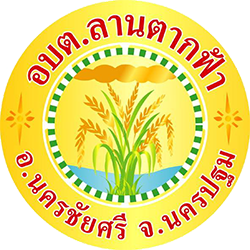 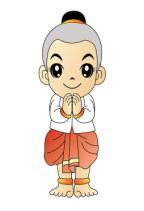 องค์การบริหารส่วนตำบลลานตากฟ้าอำเภอนครชัยศรี จังหวัดนครปฐม****แจ้งผู้ประกอบการ , เจ้าของที่ดิน กรุณามาติดต่อขอยื่นแบบแสดงรายการ***1. ภาษีบำรุงท้องที่ให้เจ้าของที่ดิน ยื่นแบบแสดงรายการเพื่อชำระภาษีบำรุงท้องที่ โดยนำเอกสารสิทธิ์ที่แสดงความเป็นเจ้าของ โฉนดที่ดิน มาแสดงต่อพนักงานเจ้าหน้าที่ และชำระภาษี ตั้งแต่วันที่ 2 มกราคม - 30 เมษายน 2562 หากไม่ชำระภาษีภายในกำหนด จะต้องเสียเงินเพิ่มตามระเบียบที่กำหนด2. ภาษีโรงเรือนและที่ดินยื่นแบบเพื่อแจ้งรายการทรัพย์สินที่มีลักษณะเข้าอยู่อาศัย เข้าไปใช้ประโยชน์ได้ และก่อให้เกิดประโยชน์หรือผลตอบแทนแก่ผู้เป็นเจ้าของ ต่อเจ้าพนักงานเจ้าหน้าที่ ตั้งแต่วันที่ 2 มกราคม - 28 กุมภาพันธ์ 2561 และชำระภาษีโรงเรือนและที่ดิน นับจากวันที่ได้รับแจ้งการประเมิน (ภ.ร.ด.8) หรือ ภายใน 30 วัน3. ภาษีป้ายยื่นแบบแสดงรายละเอียดของป้าย ตั้งแต่วันที่ 2 มกราคม - 31 มีนาคม 2562 และชำระภาษีป้าย นับแต่วันที่ได้รับแจ้งการประเมิน หรือ ภายใน 15 วันณ กองคลัง (งานพัฒนาและจัดเก็บรายได้) ที่ทำการองค์การบริหารส่วนตำบลลานตากฟ้า ในวันและเวลาราชการ (เวลา 08.30 น. - 16.30 น.) ติดต่อสอบถามได้ที่เบอร์โทรศัพท์ 0 3490 0440 ต่อ 15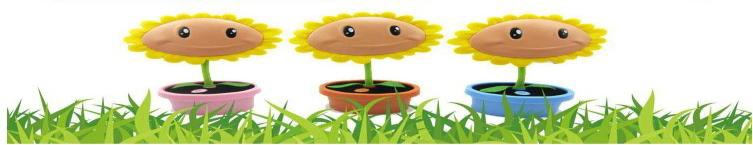 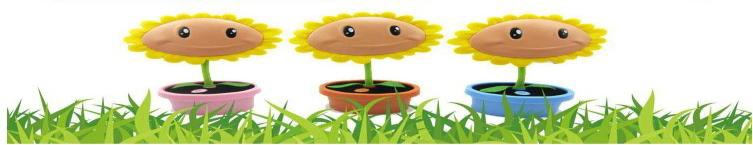 